Transition Proforma Part 2: To be completed for all relevant pupils for each receiving secondary school   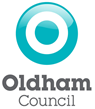 Deadline for return:  11th June___________________________________________________________YEAR 6 INFORMATION REQUEST: Teacher Assessment Receiving secondary school to pre-fill column one and two before sending to primaryYear 6 Teacher to use the codes below to provide an indication of the standard you would have expected each child to achieve without the disruption to their learning due to COVIDName of Primary:NameUPNReadingWritingMathsSEN *E/ K or NStudent 1Student 2Student 3Student 4TA CodeTeacher Assessment descriptionGDS+Greater Depth +GDSGreater DepthGDS-Greater Depth -EXS+Expected Standard +EXSExpected StandardEXS-Expected Standard -WTS+Working Towards Standard + WTSWorking Towards StandardWTS-Working Towards Standard -B+Working Below Standard +BWorking Below StandardB-Working Below Standard -